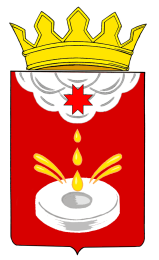 СОВЕТ ДЕПУТАТОВ МУНИЦИПАЛЬНОГО ОБРАЗОВАНИЯ «ЮКАМЕНСКОЕ»«ЮКАМЕНСКОЕ» МУНИЦИПАЛ КЫЛДЭТЫСЬ ДЕПУТАТЪЕСЛЭН КЕНЕШСЫРЕШЕНИЕ25 мая  2016 года			№ 103с. ЮкаменскоеО внесении изменений в Устав муниципального образования «Юкаменское»В соответствии с Федеральным законом от 6 октября 2003 года № 131-ФЗ «Об общих принципах организации местного самоуправления в Российской Федерации», Уставом муниципального образования «Юкаменское» и в целях приведения Устава муниципального образования «Юкаменское» в соответствие со статьёй 2 Федерального закона от 30 марта 2015 года № 64-ФЗ «О внесении изменений в статью 26.3 Федерального закона «Об общих принципах организации законодательных (представительных) и исполнительных органов государственной власти субъектов Российской Федерации» и статьи 14.1 и 16.1 Федерального закона «Об общих принципах организации местного самоуправления в Российской Федерации», статьёй 10 Федерального закона от 5 октября 2015 года № 285-ФЗ «О внесении изменений в отдельные законодательные акты Российской Федерации в части установления обязанности лиц, замещающих государственные должности, и иных лиц сообщать о возникновении личной заинтересованности, которая приводит или может привести к конфликту интересов, и принимать меры по предотвращению или урегулированию конфликта интересов», статьями 3 и 4 Федерального закона от 3 ноября 2015 года № 303-ФЗ «О внесении изменений в отдельные законодательные акты Российской Федерации», статьёй 9 Федерального закона от 28 ноября 2015 года № 357-ФЗ «О внесении изменений в отдельные законодательные акты Российской Федерации», Законом Удмуртской Республики от 3 апреля 2015 года № 10-РЗ «О внесении изменений в отдельные законы Удмуртской Республики и признании утратившими силу отдельных законов Удмуртской Республики по вопросу избрания глав муниципальных образований, образованных на территории Удмуртской Республики» и Законом Удмуртской Республики от 3 марта 2016 года № 10-РЗ «О внесении изменений в Закон Удмуртской Республики «О местном самоуправлении в Удмуртской Республики»Совет депутатов муниципального образования «Юкаменское» РЕШАЕТ:1. Внести в Устав муниципального образования «Юкаменское», принятый решением Совета депутатов муниципального образования «Юкаменское» от 28 ноября 2005 года № 8 (с изменениями, внесенными решениями Совета депутатов муниципального образования «Юкаменское» от 08.06.2006 № 23, от 17.05.2007 № 44, от 27.03.2008 № 7, от 19.05.2009 № 37, от 23.10.2009 № 46, от 25.10.2010 № 68, от 30.03.2011 № 84, от 22.03.2012 № 7, от 14.06.2013 № 40, от 20.03.2014 № 54, от 20.03.2015 № 74, от 24.11.2015 № 84), следующие изменения:1) пункт 23  части 1 статьи 7 признать утратившим силу;         2) часть 1 статьи 7.1  дополнить пунктом 14 следующего содержания:«14) осуществление мероприятий по отлову и содержанию безнадзорных животных, обитающих на территории муниципального образования.»;3) часть 3 статьи 23 изложить в следующей редакции: «3. Срок полномочий Сельского Совета депутатов одного созыва составляет 5 лет.»;4) абзацы третий и четвертый части 1 статьи 24 изложить в следующей редакции:«Заместитель Председателя Сельского Совета депутатов выполняет функции в соответствии с распределением обязанностей, установленным Главой муниципального образования, а в случае невозможности исполнения Главой муниципального образований своих обязанностей (в связи с болезнью, отпуском, содержанием под стражей или временным отстранением от должности) выполняет обязанности Главы муниципального образования по руководству и организации работы Сельского Совета депутатов.В случае досрочного прекращения полномочий Главы муниципального образования заместитель Председателя Сельского Совета депутатов временно (до вступления в должность нового Главы муниципального образования) исполняет полномочия Главы муниципального образования по руководству и организации работы Сельского Совета депутатов.»;5)  статью 26 дополнить пунктами 21.1 и 21.2 следующего содержания:«21.1) установление порядка представления лицами, замещающими муниципальные должности в органах местного самоуправления муниципального образования, сведений о своих доходах, расходах, об имуществе и обязательствах имущественного характера, а также сведений о доходах, расходах, об имуществе и обязательствах имущественного характера супруга (супруги) и несовершеннолетних детей указанных лиц;21.2) установления порядка сообщения лицами, замещающими муниципальные должности в органах местного самоуправления муниципального образования, о возникновении личной заинтересованности при исполнении должностных обязанностей, которая приводит или может привести к конфликту интересов;»;6) в статье 29:часть 4 изложить в следующей редакции:«4. Срок полномочий Главы муниципального образования составляет 5 лет.Полномочия Главы муниципального образования начинаются со дня его вступления в должность и прекращаются в день вступления в должность вновь избранного Главы муниципального образования, за исключением случаев досрочного прекращения полномочий Главы муниципального образования.»; дополнить частью 10 следующего содержания:«10. В случае досрочного прекращения полномочий Главы муниципального образования его полномочия, за исключением полномочий Главы муниципального образования по руководству и организации работы Сельского Совета депутатов, временно (до вступления в силу решения Сельского Совета депутатов об избрании нового Главы муниципального образования) исполняет должностное лицо Администрации муниципального образования, определяемое Главой муниципального образования.В случаях, когда Глава муниципального образования временно (в связи с болезнью, отпуском, содержанием под стражей или временным отстранением от должности) не может исполнять свои обязанности, их, за исключением обязанностей Главы муниципального образования по руководству и организации работы Сельского Совета депутатов, исполняет должностное лицо Администрации муниципального образования, определяемое Главой муниципального образования.»; 7) в пункте 6 статьи 31 слова «не имеющие нормативного характера,» исключить;8) пункт 17 статьи 32 признать утратившим силу;9) в статье 34: пункт 23 признать утратившим силу;дополнить пунктом 35 следующего содержания:«35) осуществление мероприятий по отлову и содержанию безнадзорных животных, обитающих на территории муниципального образования.»;10) статьи 50.5, 50.6  признать утратившими силу.2. Главе муниципального образования «Юкаменское» направить настоящее решение на государственную регистрацию в порядке, предусмотренном Федеральным законом от 21 июля 2005 года № 97-ФЗ «О государственной регистрации уставов муниципальных образований».3. Опубликовать настоящее решение после его государственной регистрации.4. Настоящее решение вступает в силу в порядке, предусмотренном законодательством.5. Положения части 3 статьи 23 и абзаца первого части 4 статьи 29 Устава муниципального образования «Юкаменское» (в редакции настоящего решения) применяются к сроку полномочий Совета депутатов муниципального образования «Юкаменское», выборы которого будут назначены после вступления в силу настоящего решения, и сроку полномочий Главы муниципального образования «Юкаменское», избранного после вступления в силу настоящего решения.Глава муниципального образования	А.П. Широкихс. Юкаменское25.05.2016№ 103